ОТДЕЛ НАДЗОРНОЙ ДЕЯТЕЛЬНОСТИ И ПРОФИЛАКТИЧЕСКОЙ РАБОТЫ ПО КИРЕНСКОМУ И КАТАНСКОМУ РАЙОНАМПАМЯТКАо мерах Пожарной Безопасности для жителей города Киренска и Киренского районаЗащитить свое жильё от огня можно.Для этого необходимо выполнять Правила Противопожарной Безопасности:не оставляйте без присмотра включенные электроприборы;не разрешайте детям играть со спичками и сжигать сухую траву;не разводите костры на расстоянии менее 50 м до строений, особенно в ветреную погоду; не курите в постели, особенно в нетрезвом состоянии;следите за исправностью электропроводки;не используйте в электросчетчиках самодельные предохранители «жучки»;если вы уходите из квартиры, а маленькие дети остаются дома одни, спрячьте от них спички, уберите электронагревательные приборы, выключите телевизор, загасите в печи тлеющие угли;не загромождайте коридоры, лестничные площадки (эвакуационные выхода), ящиками, шкафами и другими предметами;следите, чтобы входные двери в подвалы и чердаки были закрыты на внутренние замки, а также очищены от горючего мусора;не топите неисправные печи, своевременно очищайте трубы и дымоходы от сажи;включенные электроутюги, электроплитки, электрочайники ставьте на несгораемые подставки.Лица виновные в нарушении Правил пожарной безопасности, несут административную, дисциплинарную, уголовную или иную ответственность в соответствии с действующим Законодательством РФ.В случае обнаружения Вами пожара, необходимо немедленно сообщить по телефону:«101», «112», «01»Горящую электропроводку, электроприборы можно тушить водой, только предварительно отключив электроэнергию выключателем в электрощите. При загорании телевизора немедленно выньте вилку шнура из штепсельной розетки и только тогда тушите загорание водой или накройте телевизор плотной тканью; Горящую легковоспламеняющуюся или горючую жидкость можно тушить накрыв покрывалом из плотной ткани, песком, землей из цветочного горшка.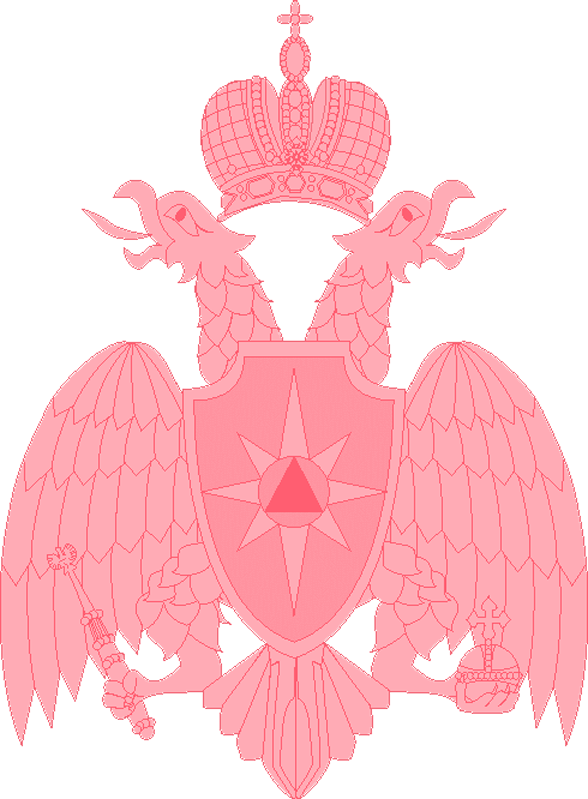 Помните, что Ваша безопасность в Ваших руках, пожар проще предупредить чем потушить!